Publicado en España el 08/08/2022 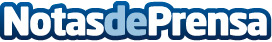 GISELAND, la App del proyecto gamer de Gisela y el videojuego que atrapa a la Generación ZLa marca de moda femenina pionera en la industria de la corsetería, se suma a las firmas de lujo que apuestan por la innovación para ofrecer nuevas experiencias de usuario en uno de los formatos más revolucionarios del momento: los videojuegosDatos de contacto:Gisela Intimates951 55 55 10Nota de prensa publicada en: https://www.notasdeprensa.es/giseland-la-app-del-proyecto-gamer-de-gisela-y Categorias: Moda Juegos Emprendedores Dispositivos móviles Gaming http://www.notasdeprensa.es